InterpellationTill landstingsstyrelsens ordförandePengar på viten i stället för till personal och patienter i SäterArbetsmiljöverket kräver Landstinget Dalarna på 250 000 kronor i vite för att inte, enligt verket, ha förbättrat arbetsmiljön vid slutenvårdsavdelningen 93 vid Säters sjukhus.Redan under 2015 anmälde skyddsombudet missförhållanden och Arbetsmiljöverket har påtalat stora brister i arbetsmiljön på avdelningen.Under sommarsemestern 2016 blev personal beordrad att arbeta och korta sjukskrivningar har blivit ett resultat av alltför hög arbetsbelastning.Ytterligare viten kan komma ifråga innan slutet av februari 2017 – om inget görs enligt uppgift.Frågorna blir därför:Kan psykiatrin i Säter få ett ”undantagstillstånd” gällande att få hyra in sjuksköterskor från bemanningsföretag - för att undvika kommande onödiga viten till Arbetsmiljöverket?Vilka åtgärder vidtas för att komma till rätta med den dokumenterat synnerligen dåliga arbetsmiljön på avdelning 93 vid Säters sjukhus?Kommer Landstinget Dalarna köpa platser vid andra slutenvårdsavdelningar i andra landsting vid överbeläggningar?Vilka insatser görs inom Öppenvården för att undvika inläggningar inom psykiatrins slutenvård?Birgitta Sacrédeus (KD)2016-12-09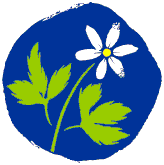 Kristdemokraterna